Main purposeThe caretaker will:Manage and maintain the health and safety, security, and maintenance of the school grounds and buildings. Duties and responsibilitiesSecurityMaintain site security for the school, by doing an end of day walkaround to ensure all windows, doors, and gates are shut and locked.  Ensure all heating appliances are switched off, and the alarm is set.To be responsible for locking up the school during term time and for the unlocking and locking of school during closure periods.To be aware of all out of hours activities at the school and arrange for the opening, closing, heating and availability of equipment as necessary for the smooth operation of both school functions and outside lettings.To act as a main keyholder for the school on call-outs.Premises ManagementPerform general assessment and maintenance of the school premises, by performing regular monitoring walks to assess the condition of the school buildings and grounds.  These works can either be undertaken by yourself if able or contracted out after discussions with The Headteacher.Liaise with governing body and headteacher regarding building and maintenance plan and ensure constant/sustainable cycle of improvement and maintenance.To advise on a rolling programme of redecoration/refurbishment.Conduct general grounds maintenance such as clearing drains/gullies/guttering/paths, weeding and hedge trimming etc.Tender to external contractors with regards to any larger works unable to be completed by yourself.  Liaise with contractors to arrange access, monitor quality of work and to ensure the site safety policies are adhered to. Ensure that best value for money is sought when requesting goods and services.To arrange disposal of waste that is not collected by council services (e.g. furniture items).To ensure emergency maintenance works are carried out immediately by contacting contractors such as recommended plumbers, electricians and gas registered engineersTo monitor and raise any concerns relating to the standards of cleanliness provided by cleaning contractorsTo assist the Headteacher to prepare documentation for tenders or specifications of projects.To monitor the school’s energy usageTo manage the provision of a portering and furniture moving service as required in order that school activities can proceed and that the entrance of the school is always clear and welcomingTo carry out emergency cleaning if required.Health & SafetyPromote the safety and wellbeing of all on site by following all associated school policies: Safeguarding, Behaviour, Health and Safety, Fire Policy and Whistle blowing.Maintain a safe, secure, and clean site and learning environmentEnsure the security of any hazardous materials or tools that are used or stored on-site and keep COSH updatedProvide safe access to school by ensuring paths are clear of hazards (including attending ad-hoc to grit paths if necessary).Arrange annual PAT testingTo ensure that routine maintenance service checks on all serviceable equipment are carried out i.e. boilers, air conditioning units, fire fighting equipment, lightning conductors and in addition that 3 year fire risk assessments are carried out and actions completed.Monitor and organise health and safety training for all staff working with the training manager as appropriateMaintain and update policies relating to H&S, including the school's H&S, fire, and lockdown proceduresTo assess risk and implement measures to minimise risk in all areas of the school site, write and review risk assessments and to ensure a comprehensive understanding of risk assessment across all school staff. To perform regular checks of the fire alarm system, emergency lighting, and Legionella testingAdministrationTo record usage and maintain a stock of school supplies relating to site maintenance and consumables.To maintain a maintenance log to inform budgeting proceduresTo maintain a fire alarm testing logTo maintain the fire procedure practice logTo write and communicate risk assessmentsTo collaborate with governors on a buildings and maintenance planTo maintain records of servicing and guarantees on works completed on siteMaintain the COSHHWrite and review policies relating to health and safety.Special factorsSubject to the duration of the need, the special conditions given below apply: The nature of the work may involve the postholder carrying out work outside of normal working hours. The post holder may be required to attend, from time to time, training courses, conferences, seminars or other meetings as required by his/her own training needs and the needs of the school. This post is eligible for a DBS check and is defined as regulated activity. Therefore a DBS enhanced check for a regulated activity (includes a barred list check) is an essential requirement. All annual leave must be taken during periods of school closure with the agreement of the school. 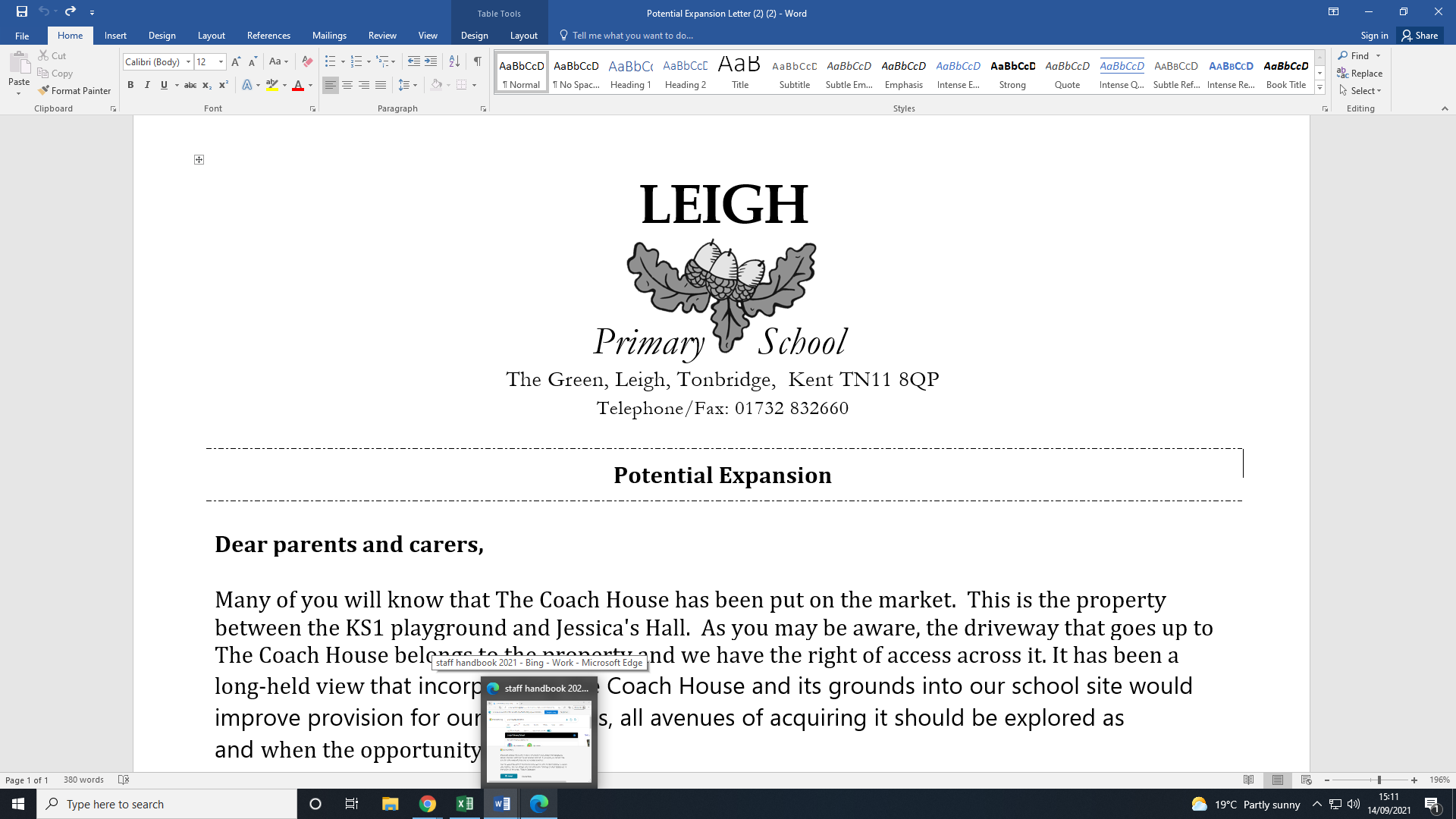 RolePayscaleHoursCaretaker/Site ManagerKent Range 5 (£19,335 FTE)Part Time (8 hours a week) Term Time onlyFlexibility for extra hours as required by the headteachercriteriaqualitiesEsSENTIAL/DESIRABLEQualifications and experienceHold recognised training/qualifications associated with premises management Experience or skills in property management The ability to understand and apply regulations such as health & safety, manual handling, COSHH, LegionellaThe ability to operate and understand electrical/mechanical systems (such as alarm systems and timers)Risk Assessment experienceCompetent at basic building repairs and maintenanceTo be able to use small industrial, electrical and mechanical equipment Any experience or relevant qualifications that can applied to this role will be considered.DDEEDEESkills and knowledgeAbility to perform the physical tasks required by the post including lifting, carrying and pushing various equipment to undertake the duties of the postGood communication skillsExcellent numeracy and literacy skillsGood IT skillsSound planning and negotiating skillsAbility to gather information and problem solveAbility to manage own time effectively and demonstrate initiative including establishing prioritiesDisplay a conscientious and logical approach to the variety of tasks necessary for the smooth running of the schoolAbility to be flexible and work as part of a team or individually as requiredAbility to adhere to the school’s policies and procedures: equal opportunities policy, child protection policy and all health & safety related policiesAbility to comply with Health & Safety regulationsEEEEEEEEEEEPersonal qualitiesCommitment to promoting the ethos and values of the school and providing a safe and effective learning space for children.Commitment to acting with integrity, honesty, loyalty and fairness to safeguard the assets, financial probity and reputation of the schoolAbility to prioritise effectivelyCommitment to maintaining confidentiality at all timesCommitment to safeguarding and equalityEmbraces change wellDeals with difficult situations effectivelyTo be approachable to all of the school communityEEEEEEEE